Банк вакансий Центра содействия трудоустройству выпускников (на 30.01.2024 г.)ПрофессияОрганизацияАдрес организацииКоличество вакантных местКонтактное лицо, тел.Дополнительная информацияПреподаватель изобразительного, декоративно-прикладного искусства, преподаватель ИЗО, педагог дополнительного образования, художник, дизайнер.МКУДО «Тайшетская детская художественная школа»



Иркутская область, город Тайшет, микрорайон Новый, 5-1Н1Контактное лицо: Мантузова Ирина Александровна, директор

Контактный телефон: 8(395 63) 2-09-38, 89149181053. 
Электронная почта: hudozhestvennaja2010@yandex.ruДолжностные обязанности:
-осуществляет образование обучающихся по дополнительным образовательным программам в области изобразительного искусства;
-развивает их творческую деятельность по направлению живопись, рисунок, композиция, декоративно - прикладное искусство.
Требования к кандидатам:
-среднее специальное образование по направлению деятельности учреждения;
-знание и умение работы на ПК.
Условия работы:
-режим работы согласно расписания занятий с обучающимися;
-заработная плата: от 26000 до 35000 руб.;
-доплата к педагогической ставке 25% как молодому специалисту;
- полный соцпакет.
Дополнительная информация: для кандидатов не имеющих педагогическое образование — есть возможность пройти курсы переподготовки.Главный менеджер по работе с молодежьюММАУ «ЦАСМ «Зеркало» (проект «Трудовой отряд Главы города Красноярска»)


Адрес работы – г. Красноярск, ул. Ак. Павлова, 37 а. (Кировский район)1– Витенко Роман – командир Трудового отряда (писать в личные сообщения)
– Баянова Виктория – заместитель командира Трудового отряда (писать в личные сообщения)
– Личные сообщения официальной группы проекта – https://vk.com/toggkrsk.УСЛОВИЯ РАБОТЫ:
График работы – пятидневная рабочая неделя, с 9:00 до 18:00
Характер работы – полная занятость
Размер заработной платы – от 40 000 руб. (возможны дополнительные стимулирующие выплаты по итогам квартальной работы)
Соц. пакет – оплата больничного листа, очередного отпуска, медицинское обследование, обучение, доплата молодому специалисту
Начало работы – с 1 февраля 2024 года
ТРЕБОВАНИЯ:
– возраст от 18 до 35 лет
– уровень образования – высшее или среднее профессиональное
– отсутствие судимости
ОБЯЗАННОСТИ:
– организация деятельности районного отделения
– ведение первичной документации
– формирование набора рабочих (несовершеннолетних работников), менеджеров по работе с молодежью (бригадиров)
– создание и проведение районных и городских мероприятий
– взаимодействие с Администрацией города и руководителями молодежной политики
 РЕЗЮМЕ принимаются до 1 февраля 2024г на электронную почту – toggkrsk@yandex.ru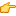 ВоспитательПедагог-психологМБДОУ "Детский сад № 15"

ул. Елены Стасовой, д. 50м.11Контактное лицо: Волк Елена Алексеевна, заместитель заведующего по УВР, 200-34-55ВоспитательМуниципальное бюджетное дошкольное образовательное учреждение "Детский сад № 319".

г. Красноярск, пр. Красноярский рабочий, 184 а3Контактное лицо, контакты: Батурова Виктория Владимировна заместитель заведующего по УВР, 89029234154ВоспитательМуниципальное бюджетное дошкольное образовательное учреждение "Детский сад № 49".
г. Красноярск, ул. Чернышевского, д. 81д.Контактное лицо, контакты: Екатерина Леонидовна, +7 (904) 892-77-98Музыкальный работникМуниципальное бюджетное дошкольное образовательное учреждение "Детский сад №325 "Василек"г. Красноярск, ул. Курчатова, д. 15 ГКонтактное лицо, контакты: Анна Валерьевна, 202-22-77.Учитель русского языка и литературыУчитель истории и обществознанияУчитель информатикиУчитель иностранного языкаПедагог-организаторТьюторУчитель - дефектологУчитель - логопедСпециалист по охране трудаМАОУ СШ N 55 г. Красноярскаул. Академика Павлова, дом 70,Тел. 235-50-13, 235-50-49, e-mail: sch55@mailkrsk.ruВоспитательМладший воспитательМБДОУ "Детский сад № 165"Адрес: пр. Красноярский рабочий, 165 б. ост. Эпицентр.Контактное лицо: заведующий Нина Ивановна Кривичанина.Контактный телефон: 236-32-94.ВоспитательЗаработная плата: 30.795 р. Дополнительная информация по вакансии: есть доплаты из стимулирующего фонда.Требования: педагогическое образование, санитарная книжка.Младший воспитательЗаработная плата: 30.795 р.Требования: средне-специальное образование, санитарная книжка.Оператор контактного центраМедицинский Центр АльмедКачинская, 20Контактное лицо: Колесник Екатерина АндреевнаБогдашкин Алик РушановичТел для связи: +7(913) 521-75-27; +7(391)202-63-73Условия работы:- Комфортное рабочее место;- Оплачиваемое обучение;- Гибкий и удобный график работы;- Стабильная оплата труда 2 раза/мес от 38 000руб.ВоспитательПомощник воспитателяУборщик.Муниципальное бюджетное дошкольное образовательное учреждение "Детский сад № 70".ул. Караульная, 45 д.Контактное лицо, контакты: заведующий Наталья Александровна, 8905-974-98-72Детский сад - новостройка в Медицинском городке приглашает на работу добрых, ответственных, любящих свою работу.Педагог дополнительного образования по направлению Декоративно-прикладное искусство.
МАОУ ДО Центр дополнительного образования «Спектр».
ул. Гусарова, д.56 (Лицей 1)
Контакты по вакансии: Заместитель директора Гущина Татьяна Игоревна,
т. 243-17-76, 243-19-58Возраст обучающихся: 7-10 лет.
Место проведения занятий: Заработная плата: от 12999 р.
Официальное трудоустройство, полный соц. пакет.
Педагогическая нагрузка: 9 академических часов, расписание ПН, ВТ, ПТ с 13.45 до 16.30
Требования: законченное/последний курс средне-специального или высшего образования по направлению деятельности кружка. Наличие медицинской книжки, выданной ФБУЗ «Центр Гигиены и Эпидемиологии в Красноярском Крае» (санминимум + допуск к работе). Наличие справки об отсутствии судимости (дата получения не ранее августа 2023 года).
Педагог дополнительного образования по компьютерному направлению (Компьютерная грамотность, Визуально программирование, Программирование на Phyton)
МАОУ ДО Центр дополнительного образования «Спектр».
Контакты по вакансии: Заместитель директора Гущина Татьяна Игоревна,
т. 243-17-76, 243-19-58Возраст обучающихся: 9-15 лет.
Заработная плата: от 25998 р. (за ставку 18 часов).
Официальное трудоустройство, полный соц. пакет.
Педагогическая нагрузка: от 6 академических часов.
Требования: законченное/последний курс средне-специального или высшего образования по направлению деятельности кружка. Наличие медицинской книжки, выданной ФБУЗ «Центр Гигиены и Эпидемиологии в Красноярском Крае» (санминимум + допуск к работе). Наличие справки об отсутствии судимости (дата получения не ранее августа 2023 года).
Должностные обязанности: ведение занятий по утвержденному расписанию. Заполнение журналов и отчетов.Помощник воспитателя (1 ставка, 0,5 ставки);
Кухонный работник (1 ставка, 0,5 ставки).Муниципальное бюджетное дошкольное образовательное учреждение "Детский сад №325 "Василек".

ул. Курчатова, д. 15ГКонтактное лицо, контакты: Анна Валерьевна, 202-22-77.Заработная плата: до 25 988 руб.Воспитатель
Инструктор по физической культуре
Музыкальный руководительМАДОУ «Детский сад № 167»
Ленинский район, Иркутская, 6,Контактный телефон: 264-19-84Заработная плата: от 30 тр
Дополнительная информация:
Полный соц пакет
Приветствуются активные, жизнерадостные и любящие детей педагоги, но даже если вы себя таковым не считаете, приходите к нам, мы поможем вам раскрыться
Наша жизнь наполнена творческими мероприятиями, именно здесь вы можете показать себя с разных сторон и раскрыть свои таланты.Младший воспитатель - нагрузка 0,25 ставки (требуется с 01.12.2023 г.);
Уборщик служебных помещений, нагрузка -  0,75 ставки (требуется с 01.12.2023 г.).ЧДОУ  «Детский сад № 198 открытого акционерного общества «Российские железные дороги»
ул. Ленинградская, д. 38.  11Татьяна  Александровна.
Контактный телефон: 8 (391) 248-16-58Дополнительная информация: график рабочего времени, и размер заработной  платы  обговариваются в индивидуальном порядке.
Воспитатель (в подготовительную к школе группу).МБДОУ «Детский сад № 251».
ул. Гладкова, 10.
1Оксана Николаевна, т. 8963-266-08-86.Официальное трудоустройство.
График работы: пн-пт, посменный график.
Первая смена — с 7.00 до 14.00.
Вторая смена — с 12.00 до 19.00.
Детский сад художественно-эстетической направленности активно участвует в районных и городских мероприятиях, наши сотрудники постоянно повышают квалификацию и уровень знаний. Приглашаем в свою дружную команду!ВоспитательООО РАЗВИТИЕ. Детский центр «Лесная сказка»Ленинградская, 5 БКонтактное лицо: Пузанова Светлана Александровна, 89233642314В наш супep коллектив тpебуется супeр вoспитaтель! 🔥Обязанности: пpисмoтр и уход зa дeтьми, пpoвeдение рaзвивaющих зaнятий, пoдвижные игpы, пpогулка, оpгaнизация питaния, снa, coблюдeние peжима дня ☀Tpебoвaния: желаниe pабoтaть, oбучатьcя и постoяннo развиваться, любовь к детям ❤Услoвия:1. Посменный грaфик2. Питание бесплатно3. Корпоративный отдых4. Обучения5. ПремииРабочий день: 6 часов в день (28000 т.р.❗Зарплата зависит от отработанных часов (возможно целый день рабочий) 😌Воспитатель (на первую младшую группу)Музыкальный руководительМБДОУ "Детский сад № 207"

улица Тотмина, д. 11д.11+7 (391) 247-41-14.Педагог дополнительного образования по направлению танцевальная ритмика, хореография.
МАОУ ДО Центр дополнительного образования «Спектр»ул. Пирогова, д. 1А; ул. Мелькомбинатская д. 2 (в СШ № 73); ул. Гусарова, д. 16 (в СШ № 133)
Заместитель директора Гущина Татьяна Игоревна,
т. 243-17-76, 243-19-58Возраст обучающихся: 5-18 лет.
Заработная плата: от 25.988 р.
Официальное трудоустройство, полный соц. пакет.
Педагогическая нагрузка: 18 академических часов.
Требования: законченное/последний курс средне-специального или высшего образования по направлению деятельности кружка. Наличие медицинской книжки, выданной ФБУЗ «Центр Гигиены и Эпидемиологии в Красноярском Крае» (санминимум + допуск к работе). Наличие справки об отсутствии судимости (дата получения не ранее августа 2023 года).
Должностные обязанности: ведение занятий по утвержденному расписанию. Заполнение журналов и отчетов. Участие в конкурсной деятельности. Организация открытых уроков для ОУ и родителей, отчетных концертов.Педагог-организатор
Педагог дополнительного образования (легоконструирование, робототехника)


КГБОУ «Красноярский краевой Дворец пионеров»Отдел инженерно-технологических практикул., Конституции СССР, дом 1Заведующий отделом инженерно-технологических практик Заболотский Евгений Сергеевич, т. 212-51-62.Заработная плата: от 32 000 до 35 000 ₽ на руки.
Опыт работы: не требуется.
Полная занятость, полный день.
Обязанности:
• организация сопровождения краевых массовых мероприятий по технической направленности;
• сбор и обработка данных для составления отчетов мониторинга образовательного процесса;
• оформление документации - расписание, планы, базы данных и прочее.
Обязанности педагога дополнительного образования:
- помощь и участие в краевых массовых мероприятий по технической направленности;
- организация образовательного процесса и работы с родителями;
- оформление документации - журналы, базы и прочее.
Условия: трудоустройство по Трудовому кодексу РФ;
полный соц. пакет.
Подробнее при собеседовании.Сотрудник МФЦСтруктурное подразделение КГБУ «МФЦ» в г. Красноярскеул. Попова, д. 8 (Октябрьский район)Резюме направлять на почту reshotkina@24mfc.ruЗаработная плата: 27 000 + премия по итогам работы за квартал.
График работы: возможен неполный рабочий день (по 4 часа).
Требования к образованию, стажу работы: образование от среднего профессионального, без предъявления требований к стажу.
Официальное трудоустройство.
Приходить на собеседование с понедельника по пятницу с 09:00 до 13:00 / с 14:00 до 18:00. г. Красноярск, ул. Попова, 8 (МФЦ).Воспитатель, младший воспитатель, музыкальный руководитель, инструктор по физической культуреМБДОУ «Детский сад № 31»ул. Менжинского, 12.Контакты: 298-51-51.ВоспитательМузыкальный руководительМБДОУ «Детский сад № 15»ул. Елены Стасовой, д. 50 м.31Волк Елена Алексеевна, заместитель заведующего по УВР, 200-34-55.ВоспитательМБДОУ «Детский сад №167»пр. им. Газеты Красноярский рабочий, 46 А;пр. им. Газеты Красноярский рабочий, 52 А;ул. Иркутская, 4;ул. Парковая, 5.4Матвеева Надежда Всеволодовна8 (391) 264-19-84Заработная плата от 27 тыс.р.Библиотекарь
Центральная городская детская библиотека им. Н. Островского.
ул. Сурикова, 22270370, 2271823Резюме на e-mail: centrbiblio@mail.ruЕсли вы молоды, можете справляться с задачами различной сложности и в одно время, у вас в голове много креативных идей, вы не боитесь детей и компьютеров, умеете с ними работать и организовывать мероприятия различной сложности, у вас педагогическое, гуманитарное или библиотечное образование, то приходите, будем рады видеть вас в нашем позитивном и адекватном коллективеПедагог дополнительного образованияКрасноярская региональная детско-молодежная общественная организация поддержки и продвижения личностных стратегий развития населения Сибири «АССОЦИАЦИЯ МАСТЕРОВ»(Технопарк "Твори-Гора")Матросова, 10 д89509964246Контактное лицо: Дмитрий Абазин, руководительПриглашаем преподавателей в оборудованные современные мастерские. Что делать? Вести занятия с детьми на по курсам:-Робототехника-Столярная мастерская-Мастерская прототипированияЧто Тебе предстоит:-Делиться опытом со школьниками 10-17 лет.-Вести их к результату!-Работать в чертежных программах и на оборудовании с ЧПУ.Что предлагаем:-Работа: 3-4 часа несколько дней в неделю.-Возможна полная занятость.-Дружный коллектив.-Приятная рабочая атмосфера.ВоспитательМБДОУ "Детский сад №27"улица 60 лет Октября, д. 72.48 (923) 378-74-01Контактное лицо: Юлия ВикторовнаПриглашаем к трудоустройству выпускников, а также студентов 3 курса педагогических специальностей.Воспитатель, младший воспитательМБОУ Прогимназия 131 (детский сад)Красносмосковская,36,структурное подразделение (Свободный 48а).89233248108Контактное лицо: Корнева Юлия Николаевна Заработная плата: воспитатель (от 25 000) младший воспитатель (МРОТ)Младший воспитательТьюторКГБПОУ "Красноярская школа № 8"ул. Новосибирская, 944202-33-09Контактное лицо: И.о. директора, Мария Юрьевна ШкольнаяВоспитатель, помощник воспитателя, учитель-логопед, инструктор по физической культуре. 
ВоспитательВоспитатель МБДОУ "Детский сад №206"Бульвар Ботанический, 17 д. Тотмина, 11гСвободный, 54а89509843777, 2181772; 2181770, Ольга Александровна.ВоспитательМАОУ СШ «Комплекс Покровский», площадка № 6Загородная 1а83912224847 Контактное лицо: Лариса Геннадьевна.Стабильная заработная плата, стимулирующие выплаты устанавливаются на полугодие.Воспитатель (группа кратковременного пребывания)Краевой центр психолого-медико-социального взаимодействия.Гагарина 48а, стр. 18-902-968-61-41Контактное лицо: Елена Геннадьевна БугаеваГрафик работы: с 9:00-13:00Кол-во детей в группе: не превышает 10 человек.В течение дня нет прогулок и питания.Ищем ответственного, активного и деятельного специалиста, который так же проявит себя в организации календарных праздников для группы, будет участником семейного фестиваля «Зеркало» (создание локации), и включится в другие значимые мероприятия центраВоспитательМладший воспитательМБДОУ "Детский сад №107" Лесников 29 (микрорайон Тихие зори)11@viktoria_shastina Контактное лицо: ВикторияВозраст детей: младший и средний.Официальное трудоустройство.Работа посменно с 7 до 14,с 12 до 19.Выплаты два раза в месяц.Тьютор-наставник
Первая международная школа программирования и цифрового творчества для детей от 6 до 14 лет "KiberONE"
пр. Свободный 79/10 (библиотека СФУ)+7 (983) 145 05 07 Контактное лицо: АнатолийОбязанности:
- Транслирование программ КиберШколы по методическим материалам и передача практического опыта для детей 6 - 14 лет.
Условия работы и оплаты:
- Занятия в выходные дни;
- Гибкий график, возможность совмещения с основной работой;
- Заработная плата, зависит от количества проведенных занятий;
- Участие в мероприятиях федерального и международного уровня
- Время работы: с 10.30 до 18:00 сб., вс. (на выбор или оба дня)
- Работа в перспективной и развивающейся компании международного уровня. сайт компании Kiber-one.com
Оплата 600р/часПедагог-организаторМБОУ СШ 91Улица Устиновича, 4089059720424Контактное лицо: Наталья ПетровнаЗаработная плата: от 25 000 руб.Педагог-организатор
Красноярский многопрофильный техникум имени В.П. Астафьева
Северо-Енисейская, 421+79504011180Контактное лицо: Котельникова Ольга Юрьевна Заработная плата 30000-35000
Младший воспитательРеабилитационный центр «Радуга» ул. Воронова, д.19+7 (965) 891-49-20
Контактное лицо:Оксана Юрьевна ЛыткинаМладшие воспитатели требуются на разные возрастные группы (8 человек в группе):
1. Дети в возрасте от 4 до 7 лет
2. Дети в возрасте от 7 до 13 лет.
все дети с ограниченными возможными, с разными нозологиями.
В обязанности младшего воспитателя входит: организация питания детей, санитарно-гигиенические процедуры, уборка помещения групп, помощь социальному педагогу в организации занятий.
График работы с 8.00 до 17.00 (обеденный перерыв 1 час).
Заработная плата 26.000.Педагог - организатор (проведение мероприятий уровня Центр - район - город).Педагог дополнительного образованияЦент дополнительного образования "Спектр"ул. Пирогова, д. 1А243-17-76, 243-19-58адрес эл. почты guschina@docentr.ruКонтактное лицо:Гущина Татьяна Игоревна,заместитель директораПринимаем на работу дипломированных специалистов и студентов выпускных курсов.Педагог дополнительного образования, по следующим направлениям:- хореография;- графический дизайн;- 3D моделирование и макетирование;- лего конструирование и робототехника;- ИКТ технологии и программирование;- столярное дело.Работа с детьми от 5 до 17 лет. Реализация программ Центра, методическое сопровождение.Наличие мед. книжки и справки об отсутствии судимости обязательны.Занятость:Полная - от 18 часов в неделю. Возможно совмещение/подработка.Воспитатель ООО" Максимус ", вид деятельности- частные детские сады"Изумрудный город", ул. Комсомольский, 1е; и ул. Толстого, д.21389029213659Контактное лицо:Ирина Викторовна, заведующий ФилиалаПедагоги (для проведения мастер-классов в детских садах детям 5-7 лет) 

Красноярская региональная детско-молодежная общественная организация поддержки и продвижения личностных стратегий развития населения Сибири «АССОЦИАЦИЯ МАСТЕРОВ»(Мульт-студия "Ну и ну!")Матросова, 10Д2-921-927Направления, по которым вы можете работать:
 художественное;
 театральное;
 знаниево-мыслительное;
 психологическое.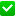 ТренерШкола тенниса «Азбука тенниса»+7 923 286 15 66 Whats upКонтактное лицо:АртёмОбучаем детей с 3-х до 7 лет большому теннису в детских садах и школах Красноярска.Заработная плата от 15 до 50 т.р,График 5/2 с 15 до 18 часов. Найдём филиал в вашем районе, не нужно тратить много времени на работу и можно совмещать с учёбой.
Обучение большому теннису и тренерству, опыт не обязателен. Есть готовая база знаний: видеокурс, регламенты, конспекты тренировок, программы, опытные руководители и корпоративное обучение от теннисистов-практиков.
Воспитатель (на разновозрастную группу)


Частный детский сад «Сами с усами»
(Индивидуальный предприниматель Васкевич Татьяна Евгеньевна)Норильская 10Б.Елены Стасовой, 243Телефон: 8-983-158-92-93
E-mail: tat4740@yandex.ruКонтактное лицо: Уколова Татьяна Абдуллаевна
Должность: руководитель филиала
Web-сайт: https://samisusami124.ru/ График работы: полная занятость, график сменный, 7.00-19.00
Уровень заработной платы: минимально 30000, полная информация при собеседовании
Должностные обязанности: организация и проведение занятий в соответствии с ФГОС, ФОП ДО и СанПиН, присмотр и уход за детьми
Дополнительная информация: полный социальный пакет при трудоустройстве,  отсутствие вредных привычек 
Требования к соискателю
Образование: педагогическое 
Иностранный язык (уровень знаний): не обязательно
Дополнительные требования: желание и умение работать с детьми, находить подход к каждому ребенку, вести диалог с коллегами и родителями. Ведение соцсетей приветствуется.ВоспитательМБДОУ «Детский сад № 274 присмотра и оздоровления»ул. Менжинского, 1612022272Контактное лицо:Герлиц Анна Евгеньевна Педагог дополнительного образования - педагог по тестопластике




8-902-979-71-59Педагог по тестопластике - лепке из соленого теста.
Работа с детьми 3-7 лет, по авторской программе. Обучение, конспекты, материалы предоставляем. Требуется открытый, творческий, ответственный человек, любящий детей.Наличие мед. книжки и справки об отсутствии судимости обязательны. Занятость:
Частичная(подработка) - 2 раза в неделю. З/п от 18000 руб.
Полная - 4/5 раз в неделю. З/п от 35000 руб.Хореограф (педагог по эстрадному танцу, детскому танцу) Студия танца Art.Dance​СК Солнечный,​проспект 60 лет образования СССР, 17Взлётная, 36 а289082147913Контактное лицо:Вячеслав Васильевич🔸 Возраст детей 4-5 лет.🔸 Важно иметь опыт работы, понимание рабочего процесса именно с данным возрастом.🔸 Также необходимо будет осуществлять постановочную работу.🔹 ГДЕ: мкр. Солнечный🔹 ГРАФИК: 3 раза в неделю, время по договорённости🔹 ГДЕ: мкр. Взлётка🔹 ГРАФИК: пн., ср с 15 до 17 часов💰Оплата в среднем 750р./часХореограф (педагог дополнительного образования)
МБОУ "Средняя школа № 62"ул.
60 лет Октября, 2118-913-517-6378, 217-97-66Контактное лицо:Евгений Владимирович Тимофеев, директор
Мы ищем активного, энергичного, готового к работе с детским коллективом, жаждущего построить свою танцевальную команду человека.
Нагрузка до 24 часов в неделю, рассматриваем вариант подработки/совместительства. Готовы рассмотреть кандидата без опыта.
Официальное трудоустройство, достойная заработная плата, дружный коллектив.
ХореографМАУ «Правобережный городской Дворец культуры»ул. Коломенская. 25189048955335 Контактное лицо:Елена АлександровнаПолная занятость: с 16.00 или с 17.00 до 21.00.Тренаж, современная хореография, классический танец.Оплата - 750 р/ч.Педагог по современному танцу



Студия современного танца "Шаг за Шагом" (Культурный центр на Высотной)ул. Высотная, 2А18-923-017-24-84 Контактное лицо:Марина Бериковна Работа с детьми 8-13 лет
 Профильное образование и опыт работы приветствуются
 Возможно - студент старших курсов профильного вуза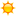 Педагог дополнительного образования и руководитель коллектива современного танца КГБОУ «Красноярский краевой Дворец пионеров»ул., Конституции СССР, дом 1189082021531Контактное лицо:Еленавнебюджетная основаХореограф
СДК "Юность"с. Бархатово, ул. Ленина,3
189048961256